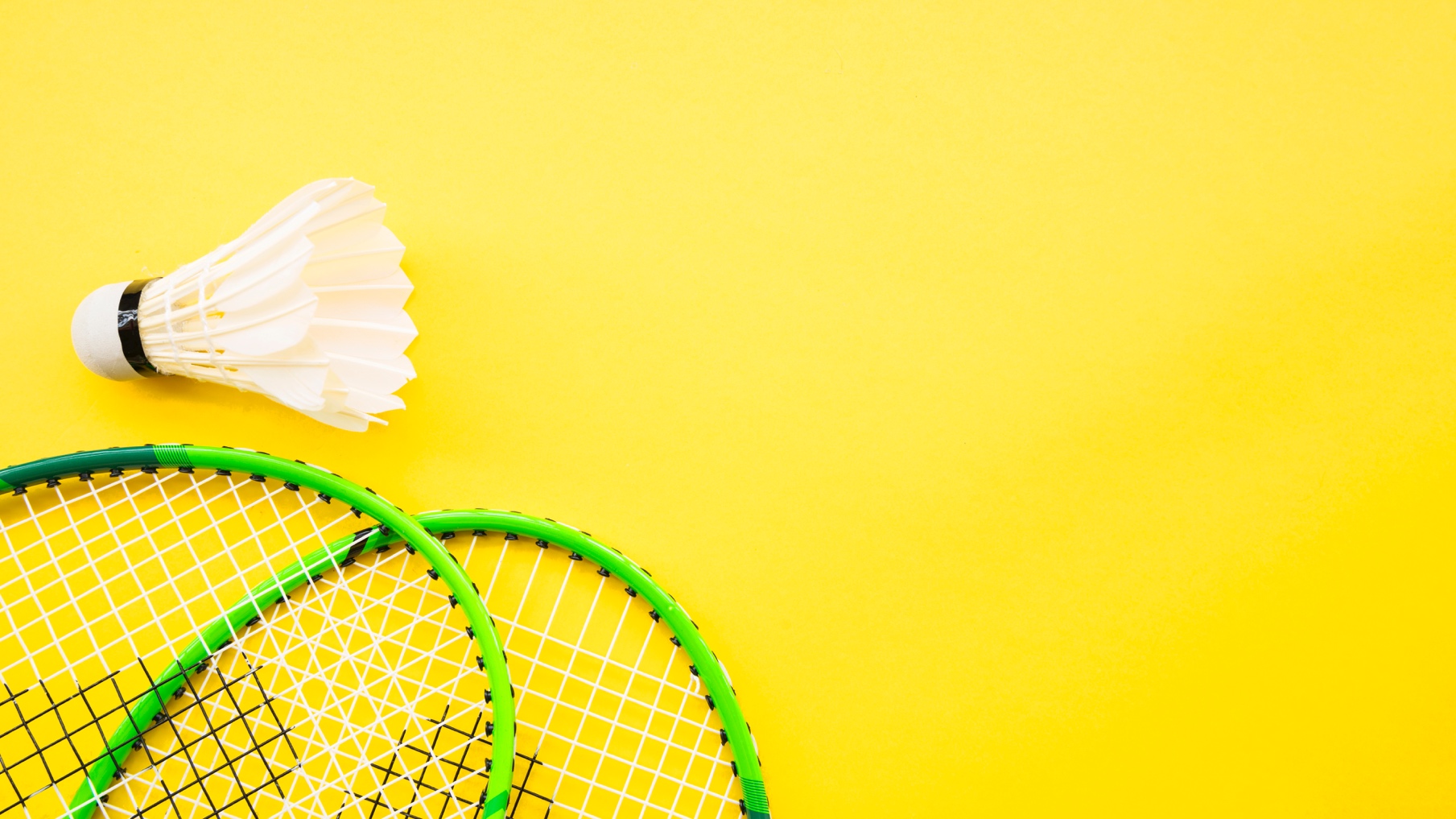 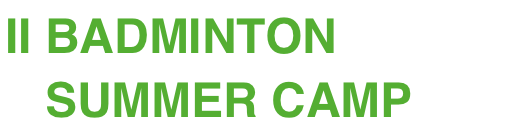 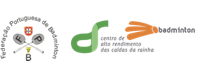 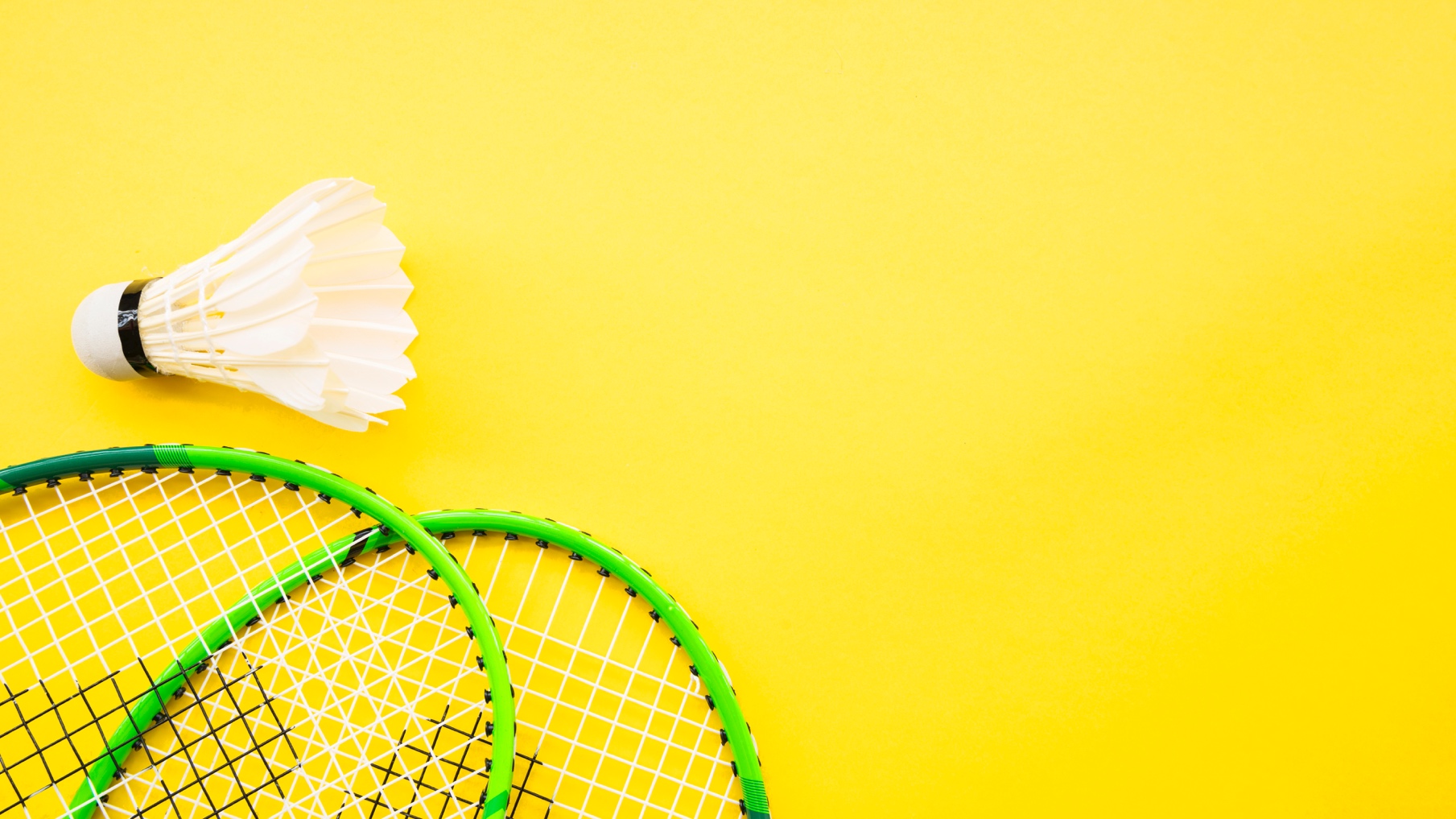 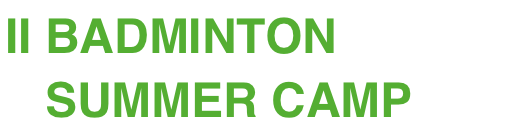 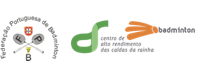 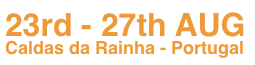 NAME:__________________________________________________________________________ADRESS:_________________________________________________________________________COUNTRY:_______________________________________________________________________DATE OF BIRTH:____/____/________PHONE NUMBER:____________________       EMAIL ADDRESS:_____________________________PLAYER:  YES        NO           COACH:  YES   NOIF YES,CLUB NAME:______________________________________________________________________Parent or legal representative when participant is under the age of 18 years:_______________________________________________________________________________PROGRAMME:   Summer Camp with accommodation |170€   Summer Camp without accommodation | 150€   Airport transfers (Lisboa/Caldas da Rainha/Lisboa) | 30€DATE:____/____/________SIGNATURE: ___________________________________________________________________(if participant is under age, the application form must be signed by the parent or legal representative)1. The participants must send proof of payment until 22nd July. Failure to pay the registration will lead to the immediate replacement of the participant.To be filled by PBF ServicesTo be filled by PBF ServicesRegistration numberDate